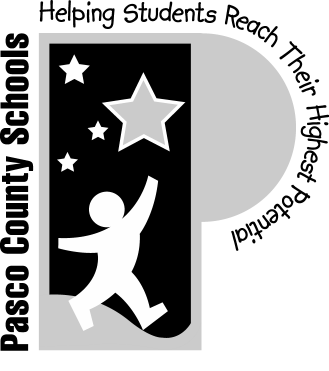 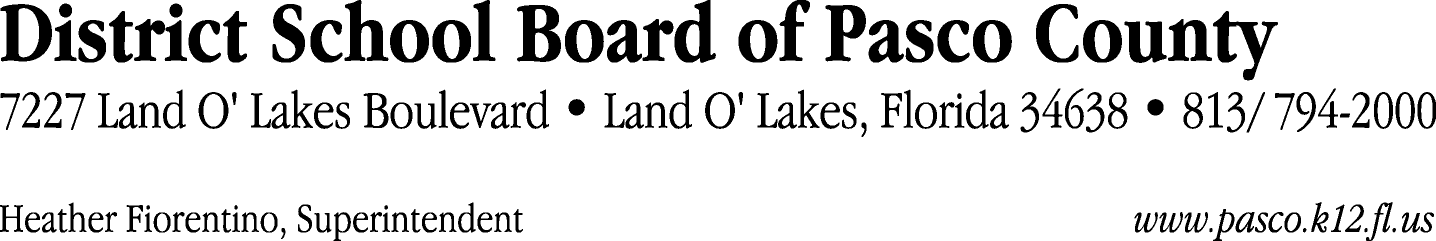 Finance Services Department813/ 794-2294	Fax:  813/ 794-2266727/ 774-2294	TDD:  813/ 794-2484352/ 524-2294						MEMORANDUMDate:	March 20, 2012To:	School Board Members	From:	Judith Zollo, Acting Director of Finance ServicesRe:	Attached Warrant List for March 6, 2012Please review the current computerized list. These totals include computer generated, handwritten and cancelled checks.Warrant numbers 839338 through 839408	837,756.73Amounts disbursed in Fund 410	21,664.76Amounts disbursed in Fund 110	750,099.70Amounts disbursed in Fund 421	42,176.71Amounts disbursed in Fund 714	246.54Amounts disbursed in Fund 921	9,289.76Amounts disbursed in Fund 140	2,318.09Amounts disbursed in Fund 422	7,505.12Amounts disbursed in Fund 434	377.17Amounts disbursed in Fund 432	439.62Amounts disbursed in Fund 792	231.03Amounts disbursed in Fund 424	57.74Amounts disbursed in Fund 425	133.19Amounts disbursed in Fund 711	1,402.09Amounts disbursed in Fund 713	621.53Amounts disbursed in Fund 130	1,165.48Amounts disbursed in Fund 795	28.20Confirmation of the approval of the March 6, 2012 warrants will be requested at the April 17, 2012 School Board meeting.